Osteopathy registrant data: December 2014Published March 2015IntroductionThe role of the Osteopathy Board of Australia (the Board) include:registering osteopaths and studentsdeveloping standards, codes and guidelines for the osteopathy professionhandling notifications, complaints, investigations and disciplinary hearingsoverseeing the assessment of overseas trained practitioners who wish to practise in Australia, andapproving accreditation standards and accredited courses of study.The Board’s functions are supported by the Australian Health Practitioner Regulation Agency (AHPRA). For information about legislation governing our operations see About AHPRA at http://www.ahpra.gov.au/About-AHPRA/What-We-Do/Legislation.aspx.The Board has analysed its registration data and produced a number of statistical breakdowns about registrants to share with the profession and community. The Board shares these breakdowns regularly.For more information on osteopathy registration, please see the Board’s website http://www.osteopathyboard.gov.au/Registration.aspxContents	Osteopathy practitioners – registration type and sub type by state or territory	3Osteopathy practitioners – percentage by principal place of practice	3Osteopathy practitioners – endorsement by principal place of practice	4Osteopathy practitioners – registration type and sub type by age group	4Osteopathy practitioners – by age group	5Osteopathy practitioners – registration type and sub type by gender	6Osteopathy practitioners – percentage by gender	6Osteopathy practitioners – registration type and sub type by state or territory Osteopathy practitioners – percentage by principal place of practice 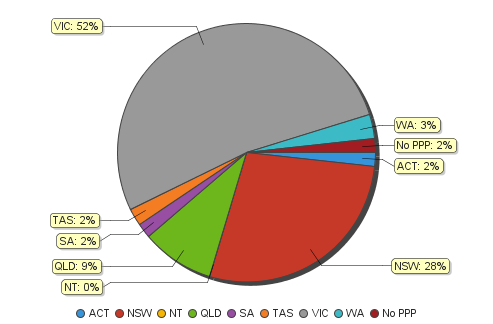 Osteopathy practitioners – endorsement by principal place of practiceOsteopathy practitioners – registration type and sub type by age group Osteopathy practitioners – by age group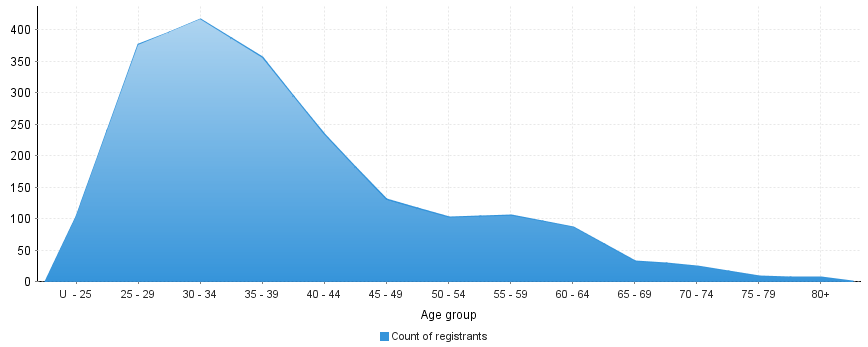 Osteopathy practitioners – registration type and sub type by genderOsteopathy practitioners – percentage by genderOsteopathy practitionerOsteopathy practitionerPrincipal place of practicePrincipal place of practicePrincipal place of practicePrincipal place of practicePrincipal place of practicePrincipal place of practicePrincipal place of practicePrincipal place of practicePrincipal place of practiceRegistration typeRegistration sub typeACTNSWNTQLDSATASVICWANo PPPTotalGeneral335321172354299961241,899Provisional1341211LimitedPostgraduate training or supervised practice11LimitedPublic interestNon-practising1842138972TotalTotal34553118037441,03961341,983Osteopathy practitionersPrincipal place of practicePrincipal place of practicePrincipal place of practicePrincipal place of practicePrincipal place of practicePrincipal place of practicePrincipal place of practicePrincipal place of practicePrincipal place of practiceEndorsement typeACTNSWNTQLDSATASVICWANo PPPTotalAcupuncture22Osteopathy practitionersOsteopathy practitionersRegistration type/ Sub typeRegistration type/ Sub typeRegistration type/ Sub typeRegistration type/ Sub typeRegistration type/ Sub typeRegistration type/ Sub typeRegistration type/ Sub typeRegistration type/ Sub typeRegistration type/ Sub typeAge groupGeneralGeneralProvisionalLimitedLimitedNon-practisingNon-practisingNon-practisingAge groupPostgraduate training or supervised practicePublic interestPublic interestTotalTotalU - 25101101211110410425 - 29362362688837637630 - 343933932121212141741735 - 39336336119191935635640 - 4422822866623423445 - 4912812822213013050 - 5410010022210210255 - 5910110144410510560 - 648484333878765 - 693030222323270 - 742323222252575 - 79771118880+6611177Total1,8991,8991117272721,9831,983Age groupU - 2525 - 2930 - 3435 - 3940 - 4445 - 4950 - 5455 - 5960 - 6465 - 6970 - 7475 - 7980+Count of registrants10437641735623413010210587322587Osteopathy PractitionerOsteopathy PractitionerOsteopathy PractitionerPrincipal place pf practicePrincipal place pf practicePrincipal place pf practicePrincipal place pf practicePrincipal place pf practicePrincipal place pf practicePrincipal place pf practicePrincipal place pf practicePrincipal place pf practiceGenderRegistration typeRegistration sub typeACTNSWNTQLDSATASVICWANo PPPTotalFemaleGeneral152257324256133181,014FemaleProvisional2125FemaleLimitedPostgraduate training or supervised practice11FemaleLimitedPublic interestFemaleNon-practising73128847Sub TotalSub TotalSub Total1523477242664331171,067MaleGeneral1830719911173863016885MaleProvisional11316MaleLimitedPostgraduate training or supervised practiceMaleLimitedPublic interestMaleNon-practising111210125Sub TotalSub TotalSub Total19319110313183963017916TotalTotalTotal34553118037441,03961341,983Osteopathy practitionersPrincipal place of practicePrincipal place of practicePrincipal place of practicePrincipal place of practicePrincipal place of practicePrincipal place of practicePrincipal place of practicePrincipal place of practicePrincipal place of practiceGenderACTNSWNTQLDSATASVICWANo PPPTotalFemale44.12%42.31%0.00%42.78%64.86%59.09%61.89%50.82%50.00%53.81%Male55.88%57.69%100.00%57.22%35.14%40.91%38.11%49.18%50.00%46.19%